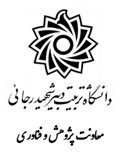 بسمه تعاليکاربرگ شماره 2- پیشنهاده پژوهشی 1- مشخصات متقاضی2-  مشخصات موضوعي طرح 1-2- عنوان طرح 2-2- هدف 2-3- ضرورت تحقيق  4-2- خلاصه طرح 5-2- كليد واژه‌ها (لطفاً حداكثر 6  كلمه كه از نكاتاساسي طرح مي‌باشند در جدول ذيل منظور نمائيد). 6-2- بررسي‌سابقه‌‌مطالعات‌وتحقيقات‌درموضوع‌‌ طرح ‌همراه با ذكرمنابع اساسي‌وهمچنين چگونگي ارتباط طرح با تحقيقات قبلي 3- مراحل اجرایی طرح پيش‌بيني تاريخ شروع:                   			پيش‌بيني تاريخ خاتمه:‌* برای متقاضیان دوره فرصت مطالعاتی 24 ماهه، جدول دیگری ایجاد شود و شرح فعالیت های سال دوم  در آن درج گردد. 4- دستاوردهای دوره پسادکتری4-1-مقاله4-2- کتاب4-3-ثبت اختراع4-4- محصول تجاری4-5- سایر (لطفا با جزئیات شرح دهید) نام و نام خانوادگي پژوهشگر         		     امضاء                                 تاريخ                                                                      نام و نام خانوادگي مسئول دوره 	                 امضاء                                 تاريخ     نام و نام خانوادگی                                                        مدرک تحصیلی                                                   سال تولد                       کد ملی                                  شماره شناسنامه                  نام پدرآدرس منزل و تلفن                                                                                             آدرس محل کار و تلفن                                                                                        تلفن همراه                                                           ایمیل1-4-2-5-3-6-رديفشرح كوتاه فعاليت جدول زماني به ماهجدول زماني به ماهجدول زماني به ماهجدول زماني به ماهجدول زماني به ماهجدول زماني به ماهجدول زماني به ماهجدول زماني به ماهجدول زماني به ماهجدول زماني به ماهجدول زماني به ماهجدول زماني به ماهرديفشرح كوتاه فعاليت 12345678910111212345678910رديفخروجیتعدادسطح کیفیرديفخروجیتعدادسطح کیفی1مقاله JCR2مقاله علمی-پژوهشی مورد تایید وزارتین رديفخروجیتعدادزبان کتابرديفخروجیتعدادزبان کتاب1کتاب ترجمه2کتاب تالیف 3کتاب گردآوریرديفعنوان اختراعتعدادنوعنوعرديفعنوان اختراعتعدادداخلیخارجی123رديفعنوان محصول (دستگاه، نرم افزار، ....)تعدادتعدادملاحظاترديفعنوان محصول (دستگاه، نرم افزار، ....)تعدادتعدادملاحظات1